Application Form – Director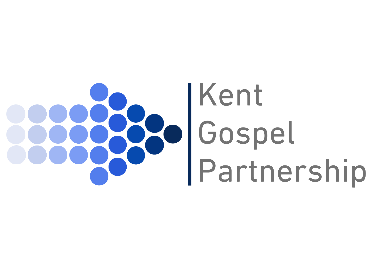 Please return this form to via email: gospelkent@gmail.comFull NameAddressEmailPhone NumberPhone NumberPhone NumberChurch AttendingChurch AttendingChurch AttendingChurch AttendingChurch AttendingYears at ChurchYears at ChurchYears at ChurchPosition(s) at ChurchPosition(s) at ChurchPosition(s) at ChurchPosition(s) at ChurchPosition(s) at ChurchQualificationsQualificationsQualificationsQualificationsQualificationsQualificationsQualificationsQualificationsQualificationsQualificationsQualificationsQualificationsQualificationsTrainingTrainingTrainingTrainingTrainingTrainingTrainingTrainingTrainingTrainingTrainingTrainingTrainingCurrent Employment DetailsCurrent Employment DetailsCurrent Employment DetailsCurrent Employment DetailsCurrent Employment DetailsCurrent Employment DetailsCurrent Employment DetailsCurrent Employment DetailsCurrent Employment DetailsCurrent Employment DetailsCurrent Employment DetailsCurrent Employment DetailsCurrent Employment DetailsPresent or most recent employmentPresent or most recent employmentPresent or most recent employmentPresent or most recent employmentPresent or most recent employmentPresent or most recent employmentPresent or most recent employmentPresent or most recent employmentPresent or most recent employmentPresent or most recent employmentPresent or most recent employmentPresent or most recent employmentPresent or most recent employmentEmployer’s NameEmployer’s NameEmployer’s NameEmployer’s AddressEmployer’s AddressEmployer’s AddressDate CommencedDate CommencedDate CommencedDate of Leaving (if applicable)Date of Leaving (if applicable)Date of Leaving (if applicable)Date of Leaving (if applicable)Date of Leaving (if applicable)Brief Description of Duties and ResponsibilitiesBrief Description of Duties and ResponsibilitiesBrief Description of Duties and ResponsibilitiesBrief Description of Duties and ResponsibilitiesBrief Description of Duties and ResponsibilitiesBrief Description of Duties and ResponsibilitiesBrief Description of Duties and ResponsibilitiesBrief Description of Duties and ResponsibilitiesBrief Description of Duties and ResponsibilitiesBrief Description of Duties and ResponsibilitiesBrief Description of Duties and ResponsibilitiesBrief Description of Duties and ResponsibilitiesBrief Description of Duties and ResponsibilitiesPlease tell us about other positions you’ve held and the skills you have used and/or learned in those roles:Please tell us about other positions you’ve held and the skills you have used and/or learned in those roles:Please tell us about other positions you’ve held and the skills you have used and/or learned in those roles:Please tell us about other positions you’ve held and the skills you have used and/or learned in those roles:Please tell us about other positions you’ve held and the skills you have used and/or learned in those roles:Please tell us about other positions you’ve held and the skills you have used and/or learned in those roles:Please tell us about other positions you’ve held and the skills you have used and/or learned in those roles:Please tell us about other positions you’ve held and the skills you have used and/or learned in those roles:Please tell us about other positions you’ve held and the skills you have used and/or learned in those roles:Please tell us about other positions you’ve held and the skills you have used and/or learned in those roles:Please tell us about other positions you’ve held and the skills you have used and/or learned in those roles:Please tell us about other positions you’ve held and the skills you have used and/or learned in those roles:Please tell us about other positions you’ve held and the skills you have used and/or learned in those roles:Please tell us why you are applying for this role?Please tell us why you are applying for this role?Please tell us why you are applying for this role?Please tell us why you are applying for this role?Please tell us why you are applying for this role?Please tell us why you are applying for this role?Please tell us why you are applying for this role?Please tell us why you are applying for this role?Please tell us why you are applying for this role?Please tell us why you are applying for this role?Please tell us why you are applying for this role?Please tell us why you are applying for this role?Please tell us why you are applying for this role?Why you think you are well suited for the role?Why you think you are well suited for the role?Why you think you are well suited for the role?Why you think you are well suited for the role?Why you think you are well suited for the role?Why you think you are well suited for the role?Why you think you are well suited for the role?Why you think you are well suited for the role?Why you think you are well suited for the role?Why you think you are well suited for the role?Why you think you are well suited for the role?Why you think you are well suited for the role?Why you think you are well suited for the role?How would you describe the means, heart and focus of Gospel ministry?How would you describe the means, heart and focus of Gospel ministry?How would you describe the means, heart and focus of Gospel ministry?How would you describe the means, heart and focus of Gospel ministry?How would you describe the means, heart and focus of Gospel ministry?How would you describe the means, heart and focus of Gospel ministry?How would you describe the means, heart and focus of Gospel ministry?How would you describe the means, heart and focus of Gospel ministry?How would you describe the means, heart and focus of Gospel ministry?How would you describe the means, heart and focus of Gospel ministry?How would you describe the means, heart and focus of Gospel ministry?How would you describe the means, heart and focus of Gospel ministry?How would you describe the means, heart and focus of Gospel ministry?Please tell us if there are any adjustments we can make to assist you in your application or with our recruitment processPlease tell us if there are any adjustments we can make to assist you in your application or with our recruitment processPlease tell us if there are any adjustments we can make to assist you in your application or with our recruitment processPlease tell us if there are any adjustments we can make to assist you in your application or with our recruitment processPlease tell us if there are any adjustments we can make to assist you in your application or with our recruitment processPlease tell us if there are any adjustments we can make to assist you in your application or with our recruitment processPlease tell us if there are any adjustments we can make to assist you in your application or with our recruitment processPlease tell us if there are any adjustments we can make to assist you in your application or with our recruitment processPlease tell us if there are any adjustments we can make to assist you in your application or with our recruitment processPlease tell us if there are any adjustments we can make to assist you in your application or with our recruitment processPlease tell us if there are any adjustments we can make to assist you in your application or with our recruitment processPlease tell us if there are any adjustments we can make to assist you in your application or with our recruitment processPlease tell us if there are any adjustments we can make to assist you in your application or with our recruitment processDo you hold a full licence to drive a car in the UK? Do you hold a full licence to drive a car in the UK? Do you hold a full licence to drive a car in the UK? Do you hold a full licence to drive a car in the UK? Do you hold a full licence to drive a car in the UK? Do you hold a full licence to drive a car in the UK? Do you hold a full licence to drive a car in the UK? Are you legally eligible for employment in the UK? Are you legally eligible for employment in the UK? Are you legally eligible for employment in the UK? Are you legally eligible for employment in the UK? Are you legally eligible for employment in the UK? Are you legally eligible for employment in the UK? Are you legally eligible for employment in the UK? ReferencesReferencesReferencesReferencesReferencesReferencesReferencesReferencesReferencesReferencesReferencesReferencesReferencesPlease give the names of two people who have known you for at least two years and who are willing to act as your referees. The first one should be your current (or most recent) employer, and the other should be a mature Christian who knows you well.Please give the names of two people who have known you for at least two years and who are willing to act as your referees. The first one should be your current (or most recent) employer, and the other should be a mature Christian who knows you well.Please give the names of two people who have known you for at least two years and who are willing to act as your referees. The first one should be your current (or most recent) employer, and the other should be a mature Christian who knows you well.Please give the names of two people who have known you for at least two years and who are willing to act as your referees. The first one should be your current (or most recent) employer, and the other should be a mature Christian who knows you well.Please give the names of two people who have known you for at least two years and who are willing to act as your referees. The first one should be your current (or most recent) employer, and the other should be a mature Christian who knows you well.Please give the names of two people who have known you for at least two years and who are willing to act as your referees. The first one should be your current (or most recent) employer, and the other should be a mature Christian who knows you well.Please give the names of two people who have known you for at least two years and who are willing to act as your referees. The first one should be your current (or most recent) employer, and the other should be a mature Christian who knows you well.Please give the names of two people who have known you for at least two years and who are willing to act as your referees. The first one should be your current (or most recent) employer, and the other should be a mature Christian who knows you well.Please give the names of two people who have known you for at least two years and who are willing to act as your referees. The first one should be your current (or most recent) employer, and the other should be a mature Christian who knows you well.Please give the names of two people who have known you for at least two years and who are willing to act as your referees. The first one should be your current (or most recent) employer, and the other should be a mature Christian who knows you well.Please give the names of two people who have known you for at least two years and who are willing to act as your referees. The first one should be your current (or most recent) employer, and the other should be a mature Christian who knows you well.Please give the names of two people who have known you for at least two years and who are willing to act as your referees. The first one should be your current (or most recent) employer, and the other should be a mature Christian who knows you well.Please give the names of two people who have known you for at least two years and who are willing to act as your referees. The first one should be your current (or most recent) employer, and the other should be a mature Christian who knows you well.Full NameFull NameAddressAddressPhonePhoneEmailEmailWhen may this person be approached as a referee?When may this person be approached as a referee?When may this person be approached as a referee?When may this person be approached as a referee?When may this person be approached as a referee?When may this person be approached as a referee?When may this person be approached as a referee?When may this person be approached as a referee?Full NameFull NameAddressAddressPhonePhoneEmailEmailCapacity in which they know you?Capacity in which they know you?Capacity in which they know you?Capacity in which they know you?Capacity in which they know you?Capacity in which they know you?Capacity in which they know you?Capacity in which they know you?DeclarationDeclarationDeclarationDeclarationDeclarationDeclarationDeclarationDeclarationDeclarationDeclarationDeclarationDeclarationDeclarationI confirm that the information I have provided is, to the best of my knowledge, true and accurate.I confirm that I am in agreement with the KGP’s Statement of BeliefsI confirm that the information I have provided is, to the best of my knowledge, true and accurate.I confirm that I am in agreement with the KGP’s Statement of BeliefsI confirm that the information I have provided is, to the best of my knowledge, true and accurate.I confirm that I am in agreement with the KGP’s Statement of BeliefsI confirm that the information I have provided is, to the best of my knowledge, true and accurate.I confirm that I am in agreement with the KGP’s Statement of BeliefsI confirm that the information I have provided is, to the best of my knowledge, true and accurate.I confirm that I am in agreement with the KGP’s Statement of BeliefsI confirm that the information I have provided is, to the best of my knowledge, true and accurate.I confirm that I am in agreement with the KGP’s Statement of BeliefsI confirm that the information I have provided is, to the best of my knowledge, true and accurate.I confirm that I am in agreement with the KGP’s Statement of BeliefsI confirm that the information I have provided is, to the best of my knowledge, true and accurate.I confirm that I am in agreement with the KGP’s Statement of BeliefsI confirm that the information I have provided is, to the best of my knowledge, true and accurate.I confirm that I am in agreement with the KGP’s Statement of BeliefsI confirm that the information I have provided is, to the best of my knowledge, true and accurate.I confirm that I am in agreement with the KGP’s Statement of BeliefsI confirm that the information I have provided is, to the best of my knowledge, true and accurate.I confirm that I am in agreement with the KGP’s Statement of BeliefsI confirm that the information I have provided is, to the best of my knowledge, true and accurate.I confirm that I am in agreement with the KGP’s Statement of BeliefsI confirm that the information I have provided is, to the best of my knowledge, true and accurate.I confirm that I am in agreement with the KGP’s Statement of BeliefsSignedSignedSignedSignedDate